Name: ____________________________	ID: ___________________ Section: _________CHOOSETHE BEST WORD TO COMPLETE EACH SENTENCEI live __________ the street from my brother. I can see his house from my place. acrosswestairport busybridgeartMy little sister is only three years old and she knows how to ________.She knows that 2 + 2 = 4!  followsimpleexerciselakeaddmap I only know some _____________ Arabic.  I cannot read books or write paragraphs.overpricehealthyfullchatsimpleWe need to go to the ________________ before 10:00 pm. Our plane leaves at midnight.bridgelibrarymountainmapairportcapitalDid you see that crazy cat? He is chasing his tail _______ in circles! eastwestaroundoppositefrontbusyI plan to study ___________ and design in college.  I want to be a famous artist in the future. lakeaddbecomeartacrosspriceMy little brother doesn’t know what he wants to ______________ in the future – maybe a policeman, an engineer or a nurse. busybecomeoversimpleexercisehealth It is fun to fly ______________ the city in a helicopter.  You can see everything from there!leftnorthoverturnwestlakeThere are three _____________ that lead off Abu Dhabi island.  They go across the water so you don’t have to take a boat. lakesmountainsexercisesbridgescapitalstourists Airport Road and Salam Street are very ________________ with traffic in the morning. You have to leave early to get to college on time. simpleacrossfrontfollowbusybridgeMuscat is the ___________________ city of Oman.  You must write ‘Muscat’ with a _________________ letter because it is the name of a city. capitallakefrontoppositenorthwestHamburgers are not _________________ food.overchatbusyhealthyexercisemap I like to do ______________ three times a week to keep my body in good health.artexercisehealthyfollowlakesouthIt is important to have good ___________________ to live a long life.pricefulleastairportsimplehealthhealthy I will _____________ you to your house because I don’t know where you live.leftturnoppositearoundmapfollowIf you ____________ right at the end of the building, you will see the cafeteria.frontoppositefollowfullturnleft Did you see my library book? It has a picture of a race car on the ______________ cover.frontwesteastsouthnorthopposite My house is __________________ the bank on Najda Street, next to Starbuck’s.frontwesteastsouthnorthoppositeI cannot eat one more thing! I ate three pizzas and now I am ____________!fullfrontlibraryhealthymaparoundThe _____________ of this book is too high. I will not buy it.healthchatmountainpricelibraryleftYou should visit the __________________ to read books.  There, it is free!mountainlakebridgetouristairportlibraryI like to ___________________ with my friends on my mobile, but never during English class! I must listen to my teacher!chatturnaroundbecomeartmap  Many ________________ visit the UAE every year from other countries.  They come to see the Burj Khalifa in Dubai and the Grand Mosque in Abu Dhabi.mountainsturnstouristspricesairportsmapsIn the past, people used a paper _____________ to know how to find a new place. Now we just use a GPS.lefteastturnbecomemapfollowA GPS shows you all directions, such as _____________.turn, left, around, followfront, opposite, across, fullnorth, south, east, westbridge, busy, airport, librarychat, exercise, become, addover, price, simple,  mapI have a summer house on a high ______________________ in Germany, where the air is cool. It also has a beautiful view.followfrontoppositemountainlakelibraryIn summer we like to swim in the __________________ near my summer house.librarybridgemountaincapitalartlakeMy score……………………………………………………………..           / 27This makes me feel ………………………………..      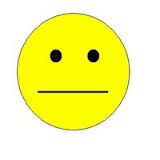 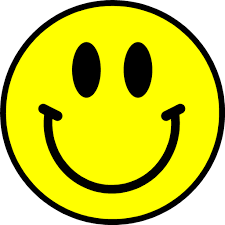 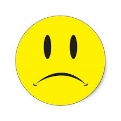 